Заместителям глав администрациймуниципальных районов (городского округа) по социальным вопросамЛенинградской областиУважаемые заместители глав администраций!Комитет по социальной защите населения Ленинградской области (далее – комитет) информирует о том, что  областным законом от 17.11.2017 № 72-оз «Социальный кодекс Ленинградской области» введена новая мера социальной поддержки: «Бесплатное обеспечение сложной ортопедической обувью с индивидуальными параметрами изготовления».Порядок предоставления меры социальной поддержки по бесплатному обеспечению сложной ортопедической обувью с индивидуальными параметрами изготовления утвержден постановлением Правительства Ленинградской области от 29.01.2021 года № 44.Право на бесплатное обеспечение сложной ортопедической обувью с индивидуальными параметрами изготовления имеют несовершеннолетние, постоянно проживающие на территории Ленинградской области, не являющиеся детьми-инвалидами, и нуждающиеся в такой обуви по заключению медицинской организации Ленинградской области.В течение календарного года несовершеннолетнему могут быть изготовлены две пары обуви. Для того, чтобы ребенку была изготовлена сложная ортопедическая обувь с индивидуальными параметрами изготовления, родителю (иному законному представителю) необходимо обратиться в филиал ЛОГКУ «Центр социальной защиты населения» по месту жительства для получения сертификата на бесплатное обеспечение несовершеннолетнего сложной ортопедической обувью с индивидуальными параметрами изготовления за счет средств областного бюджета Ленинградской области. Один сертификат выдается на изготовление одной пары обуви. Стоимость сертификата на 2021 год составляет 8463 рублей 30 копеек.Для получения сертификата родитель предъявляет следующие документы:1) свидетельство о рождении несовершеннолетнего или документ, удостоверяющий личность несовершеннолетнего, достигшего возраста 14 лет;2) документ, удостоверяющий личность родителя;3) в случае, если обращается опекун или попечитель, дополнительно представляется акт органа опеки и попечительства о назначении опекуна или попечителя и документ, удостоверяющий его личность. Приемный родитель дополнительно представляет договор о приемной семье;4) в случае отсутствия паспорта и(или) соответствующих отметок в паспорте несовершеннолетнего - документы, подтверждающие факт постоянного проживания несовершеннолетнего на территории Ленинградской области;5) медицинское заключение о нуждаемости несовершеннолетнего в обеспечении сложной ортопедической обувью с индивидуальными параметрами изготовления. Медицинское заключение должно быть выдано медицинской организацией Ленинградской области, к которой ребенок прикреплён в соответствии с полисом обязательного медицинского страхования. Перечень медицинских показаний, при наличии которых определяются ограничения жизнедеятельности и нуждаемость в сложной ортопедической обуви с индивидуальными параметрами изготовления, указан  в приложении. После получения сертификата для изготовления несовершеннолетнему обуви родитель вправе обратиться в любую организацию, занимающуюся изготовлением сложной ортопедической обуви с индивидуальными параметрами изготовления, и имеющую сертификат соответствия изготовления обуви, полученный по добровольной системе сертификации ГОСТ Р.Дополнительная  информация размещается на официальных сайтах комитета по социальной защите населения Ленинградской области (https://social.lenobl.ru) и ЛОГКУ «Центр социальной защиты населения» (https://cszn.info). Просим оказать содействие в информировании населения о возможности получения новой меры социальной поддержки.	Приложение на 1 л.Заместитель председателя комитета по социальной защите населения Ленинградской области					                         П.В.ИвановКондренко А.Н.539-46-32ПриложениеПЕРЕЧЕНЬМЕДИЦИНСКИХ ПОКАЗАНИЙ, ПРИ НАЛИЧИИ КОТОРЫХ ОПРЕДЕЛЯЮТСЯОГРАНИЧЕНИЯ ЖИЗНЕДЕЯТЕЛЬНОСТИ И НУЖДАЕМОСТЬ В СЛОЖНОЙОРТОПЕДИЧЕСКОЙ ОБУВИ С ИНДИВИДУАЛЬНЫМИ ПАРАМЕТРАМИИЗГОТОВЛЕНИЯ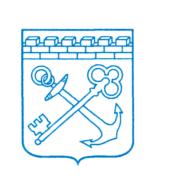 АДМИНИСТРАЦИЯ ЛЕНИНГРАДСКОЙ ОБЛАСТИКОМИТЕТПО СОЦИАЛЬНОЙ ЗАЩИТЕ НАСЕЛЕНИЯЛЕНИНГРАДСКОЙ ОБЛАСТИ191124, Санкт-Петербург, ул. Лафонская, д. 6АТел.: 539-46-46, факс: 539-46-09E-mail: ktszn@lenreg.ruНа №	от	N п/пМедицинское показаниеКод по МКБ-X (международная классификация болезней 10-го пересмотра)Степень выраженности заболевания, проявления1Укорочение длины нижней конечности свыше 30 ммQ65 Q67.5 Q72 Q74.2 Q74.3 Q74.8 Q74.9 Q77 Q78 T93 T94 M84 M86 M89 M92 M93 G802Паралитические деформации стопQ66.8 Q66.9 G80 G83.1При невозможности полной опоры на стопу, плоскостопие 3-4 степени3Врожденные деформации (выраженная эквино-варусная деформация (косолапость), эквинусная (конская) стопаQ664Плоско-вальгусная стопа выраженной степениQ66При невозможности полной опоры на стопу, плоскостопие 3-4 степени5АкромегалияE22.0